How to Search for a UCORE course:If you need to search for a course in a specific UCORE category, or courses on specific days/times, you canFrom the Schedule of Classes:Click the Search button on the left.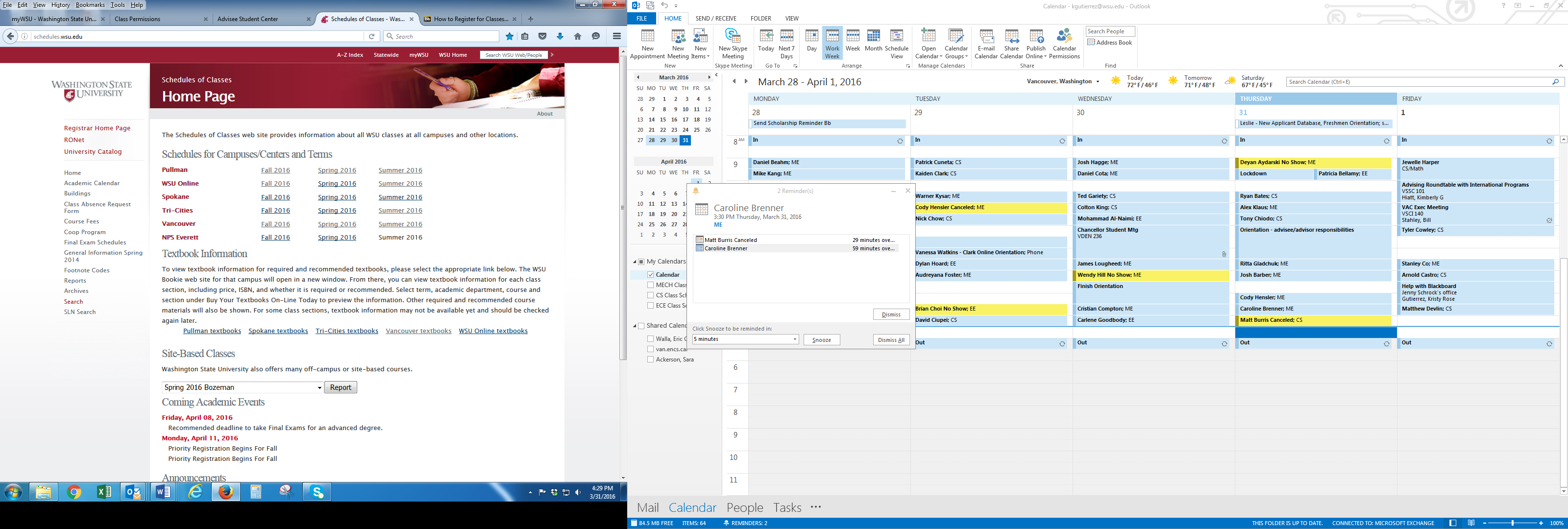 Select the Term & CampusWhere it says UCORE, select the type of UCORE requirement you are searching forClick the Search button at the bottom. It will show you all courses offered that will meet that particular UCORE requirement.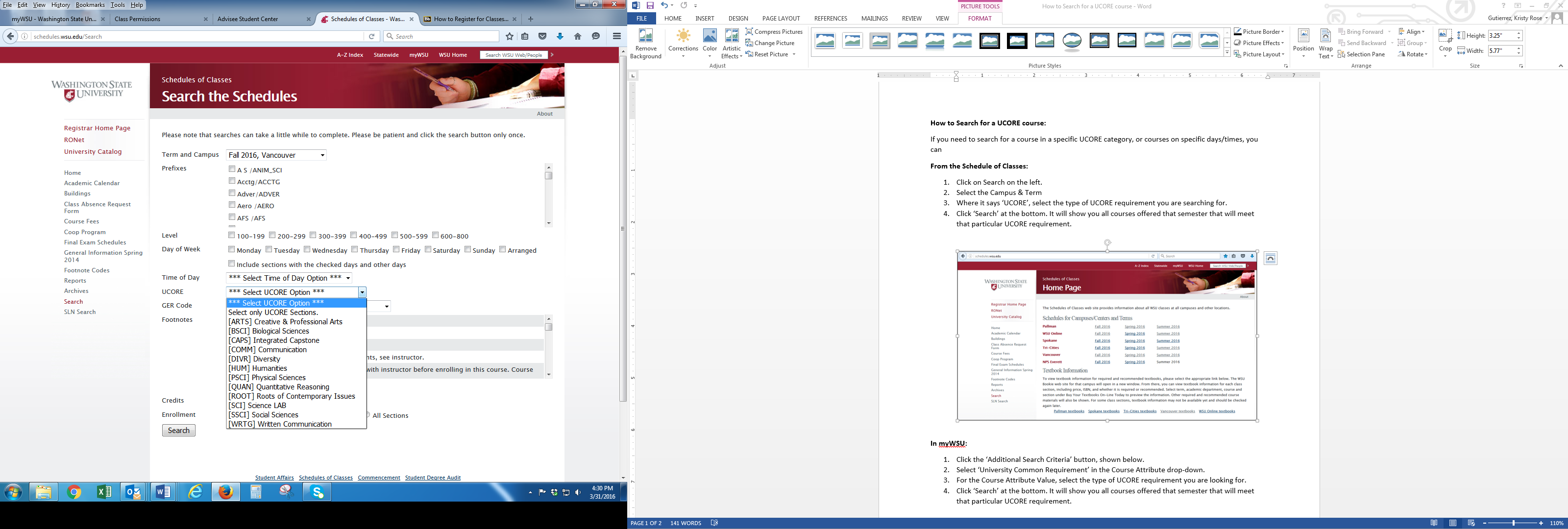 In myWSU:From the Shopping Cart or Class Search, click the ‘Additional Search Criteria’ button, shown belowSelect ‘University Common Requirement’ in the Course Attribute drop-downFor the Course Attribute Value, select the type of UCORE requirement you are looking for.Click the Search button at the bottom. It will show you all courses offered that semester that will meet that particular UCORE requirement.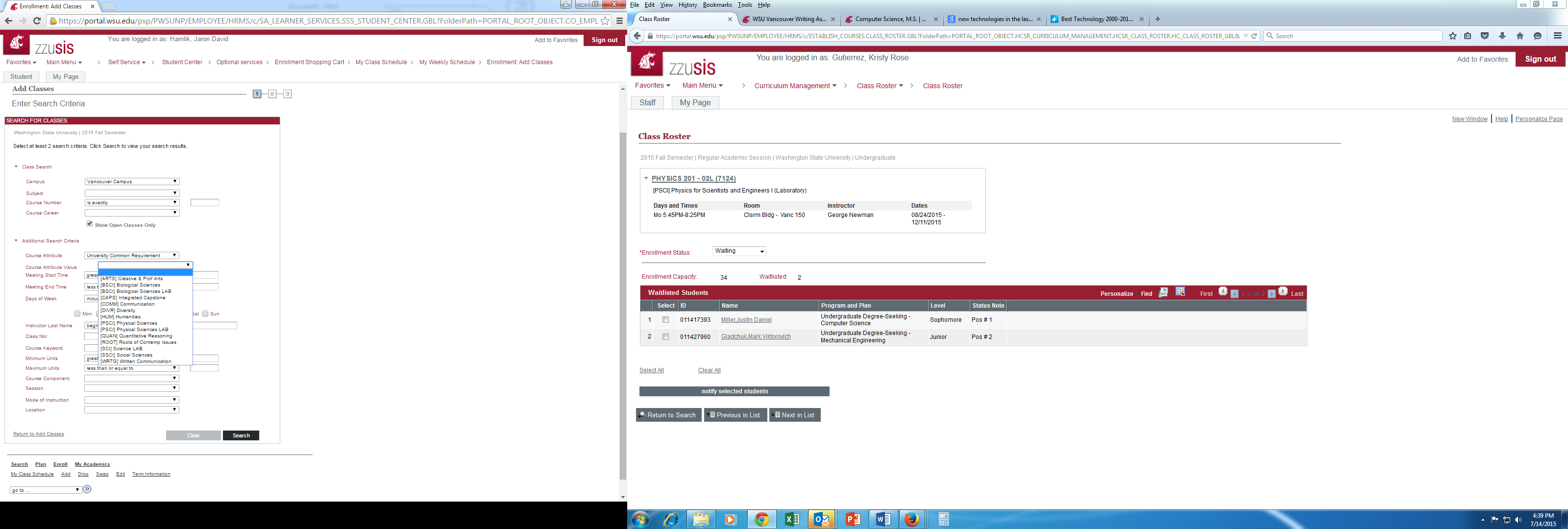 